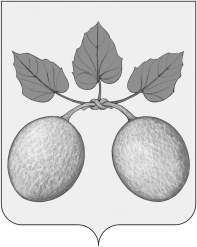 СОБРАНИЕ ПРЕДСТАВИТЕЛЕЙ ГОРОДА СЕРДОБСКА CЕРДОБСКОГО РАЙОНА ПЕНЗЕНСКой ОБЛАСТИ ЧЕТВЕРТОГО созыва  РЕШЕНИЕ   от __________  № __________г. СердобскО внесении изменений и дополнений в Устав городскогопоселения города Сердобска Сердобского районаПензенской областиРассмотрев протокол публичных слушаний от 03.12.2019 № 2 по проекту решения Собрания представителей  города Сердобска Сердобского района Пензенской области от 29.10.2019 № 230-30/4 «О внесении изменений в Устав города Сердобска Сердобского района Пензенской области», руководствуясь пунктом 1 части 10 статьи 35, статьей 44 Федерального закона от 06.10.2003 № 131-ФЗ «Об общих принципах организации местного самоуправления в Российской Федерации» (с последующими изменениями), статьей 20 Устава города Сердобска Сердобского района Пензенской области, Собрание представителей  города Сердобска Сердобского района Пензенской области,РЕШИЛО:Внести следующие изменения в Устав города Сердобска Сердобского района Пензенской области:           1) пункт 22.1 части 1 статьи 4 изложить в следующей редакции:«22.1) утверждение генерального плана города Сердобска, правил землепользования и застройки, утверждение подготовленной на основе генерального плана города Сердобска документации по планировке территории, выдача градостроительного плана земельного участка, расположенного в границах города Сердобска, выдача разрешений на строительство (за исключением случаев, предусмотренных Градостроительным кодексом Российской Федерации, иными федеральными законами), разрешений на ввод объектов в эксплуатацию при осуществлении строительства, реконструкции объектов капитального строительства, расположенных на территории города Сердобска, утверждение местных нормативов градостроительного проектирования города Сердобска, резервирование земель и изъятие земельных участков в границах города Сердобска для муниципальных нужд, осуществление муниципального земельного контроля в границах города Сердобска, осуществление в случаях, предусмотренных Градостроительным кодексом Российской Федерации, осмотров зданий, сооружений и выдача рекомендаций об устранении выявленных в ходе таких осмотров нарушений, направление уведомления о соответствии указанных в уведомлении о планируемых строительстве или реконструкции объекта индивидуального жилищного строительства или садового дома (далее - уведомление о планируемом строительстве) параметров объекта индивидуального жилищного строительства или садового дома установленным параметрам и допустимости размещения объекта индивидуального жилищного строительства или садового дома на земельном участке, уведомления о несоответствии указанных в уведомлении о планируемом строительстве параметров объекта индивидуального жилищного строительства или садового дома установленным параметрам и (или) недопустимости размещения объекта индивидуального жилищного строительства или садового дома на земельном участке, уведомления о соответствии или несоответствии построенных или реконструированных объекта индивидуального жилищного строительства или садового дома требованиям законодательства о градостроительной деятельности при строительстве или реконструкции объектов индивидуального жилищного строительства или садовых домов на земельных участках, расположенных на территориях поселений, принятие в соответствии с гражданским законодательством Российской Федерации решения о сносе самовольной постройки, решения о сносе самовольной постройки или ее приведении в соответствие с предельными параметрами разрешенного строительства, реконструкции объектов капитального строительства, установленными правилами землепользования и застройки, документацией по планировке территории, или обязательными требованиями к параметрам объектов капитального строительства, установленными федеральными законами (далее также - приведение в соответствие с установленными требованиями), решения об изъятии земельного участка, не используемого по целевому назначению или используемого с нарушением законодательства Российской Федерации, осуществление сноса самовольной постройки или ее приведения в соответствие с установленными требованиями в случаях, предусмотренных Градостроительным кодексом Российской Федерации;»; 2) пункт 3 части 14 статьи 20 изложить в следующей редакции:«3) в случае преобразования города Сердобска, осуществляемого в соответствии с частями 3, 31-1, 5, 7, 7.2 статьи 13 Федерального закона «Об общих принципах организации местного самоуправления в Российской Федерации», а также в случае упразднения города Сердобска;»;в статье 21:а) часть 5 изложить в следующей редакции:«5. Депутат, выборное должностное лицо местного самоуправления должны соблюдать ограничения, запреты, исполнять обязанности, которые установлены Федеральным законом от 25.12.2008 № 273-ФЗ «О противодействии коррупции» (далее – Федеральный закон «О противодействии коррупции») и другими федеральными законами. Полномочия депутата, выборного должностного лица местного самоуправления прекращаются досрочно в случае несоблюдения ограничений, запретов, неисполнения обязанностей, установленных Федеральным законом «О противодействии коррупции», Федеральным законом от 03.12.2012 № 230-ФЗ «О контроле за соответствием расходов лиц, замещающих государственные должности, и иных лиц их доходам», Федеральным законом от 07.05.2013 № 79-ФЗ «О запрете отдельным категориям лиц открывать и иметь счета (вклады), хранить наличные денежные средства и ценности в иностранных банках, расположенных за пределами территории Российской Федерации, владеть и (или) пользоваться иностранными финансовыми инструментами», если иное не предусмотрено Федеральным законом «Об общих принципах организации местного самоуправления в Российской Федерации».»;б) дополнить  частью 5.1 следующего содержания:«5.1. К депутату, выборному должностному лицу местного самоуправления за предоставление недостоверных или неполных сведений о своих доходах, расходах, об имуществе и обязательствах имущественного характера, а также сведений о доходах, расходах, об имуществе и обязательствах имущественного характера своих супруги (супруга) и несовершеннолетних детей, если искажение этих сведений является несущественным, могут быть применены меры ответственности, установленные частью 73-1 статьи 40 Федерального закона «Об общих принципах организации местного самоуправления в Российской Федерации», в порядке, определяемом Собранием представителей города Сердобска Сердобского района Пензенской области в соответствии с законом Пензенской области.»;4) пункт 12 части 12 статьи 22 изложить в следующей редакции:«12) преобразования города Сердобска, осуществляемого в соответствии с частями 3, 31-1, 5, 7, 7.2 статьи 13 Федерального закона «Об общих принципах организации местного самоуправления в Российской Федерации», а также в случае упразднения города Сердобска;»;5) пункт 11 части 9 статьи 23 изложить в следующей редакции:«11) преобразования города Сердобска, осуществляемого в соответствии с частями 3, 31-1, 5, 7, 7.2 статьи 13 Федерального закона «Об общих принципах организации местного самоуправления в Российской Федерации», а также в случае упразднения города Сердобска;»;6) части 3 и 4 статьи 26 изложить в следующей редакции:«3. Наименование Собрания представителей – Собрание представителей городского поселения города Сердобска Сердобского района Пензенской области. Сокращенное наименование – Собрание представителей города Сердобска Сердобского района Пензенской области.  Местонахождение Собрания представителей: 442895, Пензенская область, Сердобский район, город Сердобск, ул. Ленина, 90.4. Наименование администрации – администрация городского поселения города Сердобска Сердобского района Пензенской области. Сокращенное наименование – администрация города Сердобска Сердобского района Пензенской области.          Местонахождение администрации: 442895, Пензенская область, Сердобский район, город Сердобск, ул. Ленина, 90.»;           7) в статье 33:           а) абзац первый  части 1 изложить в  следующей редакции:   «1. Устав города Сердобска, решения Собрания представителей города Сердобска о внесении изменений и дополнений в Устав города Сердобска подлежат официальному опубликованию (обнародованию) после их государственной регистрации и вступают в силу после их официального опубликования (обнародования).»;           б) часть 5 изложить в  следующей редакции:«5. Муниципальные нормативные правовые акты города Сердобска, затрагивающие права, свободы и обязанности человека и гражданина, устанавливающие правовой статус организаций, учредителем которых выступает город Сердобск, а также соглашения, заключаемые между органами местного самоуправления, вступают в силу после их официального опубликования (обнародования).».2. Принять настоящее решение на сессии Собрания представителей города Сердобска Сердобского района Пензенской области.3. Направить настоящее решение в Управление Министерства юстиции Российской Федерации по Пензенской области на государственную регистрацию и для официального опубликования (обнародования) на портале Министерства юстиции Российской Федерации.4. Опубликовать настоящее решение в информационном бюллетене «Вестник города Сердобска» в течение семи дней со дня его поступления из Управления Министерства юстиции Российской Федерации по Пензенской области после государственной регистрации.            5. Настоящее решение вступает в силу на следующий день после дня его официального опубликования.Глава города Сердобска                                                               А.Ю. Кайшев